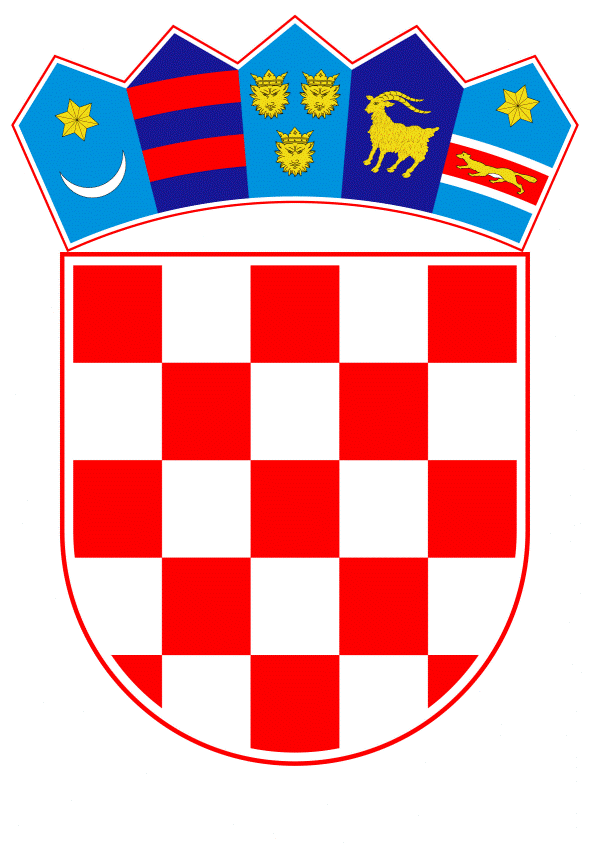 VLADA REPUBLIKE HRVATSKEZagreb, 26. studenoga 2020.____________________________________________________________________________________________________________________________________________________Banski dvori | Trg Sv. Marka 2 | 10000 Zagreb | tel. 01 4569 222 | vlada.gov.hr										PRIJEDLOG		Na temelju članka 24. stavaka 1. i 3. Zakona o Vladi Republike Hrvatske (Narodne novine, br. 150/11, 119/14, 93/16 i 116/18) i članka 4. Zakona o potvrđivanju Konvencije o međunarodnim izložbama potpisane u Parizu, 22. studenoga 1928. te izmijenjene i nadopunjene protokolima od 10. svibnja 1948., 16. studenoga 1966., 30. studenoga 1972, te nadopunama od 24. lipnja 1982. i 31. svibnja 1988. (Narodne novine – Međunarodni ugovori, broj 15/02), Vlada Republike Hrvatske je na sjednici održanoj_____________ donijela O D L U K Uo izmjenama i dopuni Odluke o osnivanju Nacionalnog odbora Republike Hrvatske za Svjetsku izložbu EXPO 2020 DubaiI.U Odluci o osnivanju Nacionalnog odbora Republike Hrvatske za Svjetsku izložbu EXPO 2020 Dubai, KLASA: 022-03/18-04/126, URBROJ: 50301-27/20-18-2, od 30. svibnja 2018., u točki II. stavak 1. mijenja se i glasi: „Za nacionalnog povjerenika Republike Hrvatske za Svjetsku izložbu EXPO 2020 Dubai imenuje se dr. sc. Nikolina Brnjac, ministrica turizma i sporta.“.II.U točki III. stavak 1. mijenja se i glasi:„Nacionalni odbor uz nacionalnog povjerenika i zamjenika nacionalnog povjerenika čine:predstavnik Ureda predsjednika Vlade Republike Hrvatskepredstavnik Ministarstva financijapredstavnik Ministarstva kulture i medijapredstavnik Ministarstva turizma i sportapredstavnik Ministarstva znanosti i obrazovanjapredstavnik Ministarstva vanjskih i europskih poslovapredstavnik Ministarstva regionalnoga razvoja i fondova Europske unijepredstavnik Ministarstva gospodarstva i održivog razvojapredstavnik Ministarstva mora, prometa i infrastrukturepredstavnik Ministarstva poljoprivredepredstavnik Ministarstva prostornoga uređenja, graditeljstva i državne imovinepredstavnik Grada Zagrebapredstavnik Hrvatske turističke zajednicepredstavnik Hrvatske gospodarske komorepredstavnik Hrvatske udruge poslodavacapredstavnik Hrvatske obrtničke komore.“.U stavku 2. iza riječi: „u rad“ dodaju se riječi: „u statusu promatrača“.III.U točki VI. riječi: „Ministarstvo turizma“ zamjenjuju se riječima: „Ministarstvo turizma i sporta“.IV.Točka  VII. mijenja se i glasi: „Nacionalni odbor izvijestit će Ministarstvo turizma i sporta o potrebnim financijskim sredstvima i izvorima financiranja sudjelovanja Republike Hrvatske na Svjetskoj izložbi EXPO 2020 Dubai za potrebe izrade financijskog plana Ministarstva turizma i sporta za razdoblje 2019. - 2022. “.V.Čelnici tijela iz točke II. ove Odluke imenovat će svoje predstavnike u Nacionalni odbor najkasnije u roku 15 dana od dana donošenja ove Odluke.VI.Ova Odluka stupa na snagu danom donošenja.KLASA:URBROJ:Zagreb;PREDSJEDNIKmr. sc. Andrej PlenkovićOBRAZLOŽENJE:Vlada Republike Hrvatske je 30. svibnja 2018. donijela Odluku o osnivanju Nacionalnog odbora Republike Hrvatske za Svjetsku izložbu EXPO 2020 Dubai u kojoj je imenovala ministra turizma Garija Cappellija za Nacionalnog povjerenika te odredila sastav Nacionalnog odbora sačinjenog od predstavnika ministarstava i drugih tijela državne uprave. S obzirom kako je održavanje Svjetske izložbe EXPO 2020 Dubai odlukom BIE Skupštine odgođeno za razdoblje od 1. listopada 2021. do 31. ožujka 2022., te kako je u novom sazivu Hrvatskoga sabora donesen Zakon o ustrojstvu i djelokrugu tijela državne uprave s novoustrojenim ministarstvima, potrebno je donijeti novu Odluku kojom će se imenovati novi Nacionalni povjerenik te biti određeni predstavnici ministarstava sukladno tim izmjenama.Također, s obzirom na odgodu održavanja manifestacije potrebno je izmijeniti i trajanje proračunskog razdoblja navedenog u Odluci. Predlagatelj:Ministarstvo turizma i sporta              Predmet:Prijedlog odluke o izmjenama i dopuni Odluke o osnivanju Nacionalnog odbora Republike Hrvatske za Svjetsku izložbu EXPO 2020 Dubai